Atomic Theory of Matter: History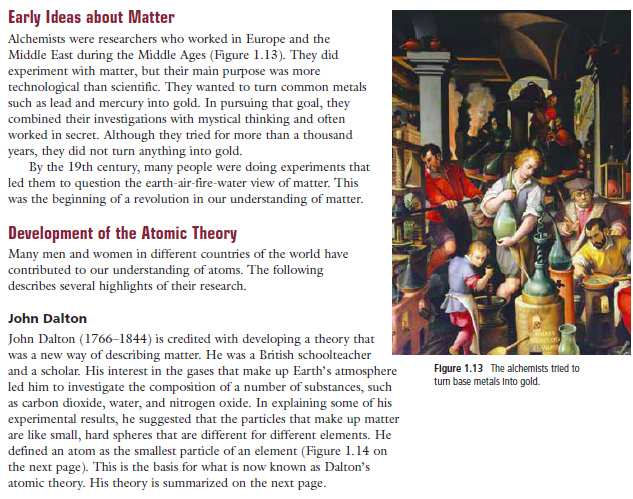 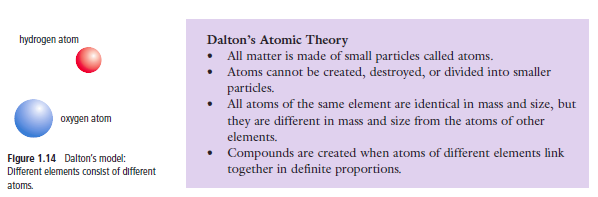 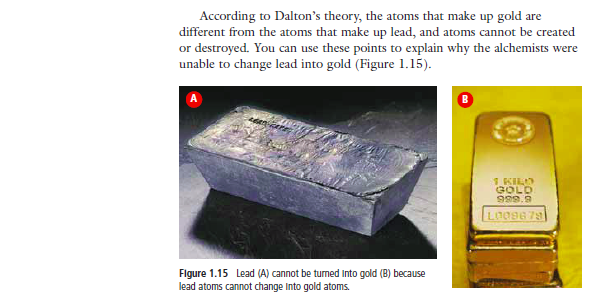 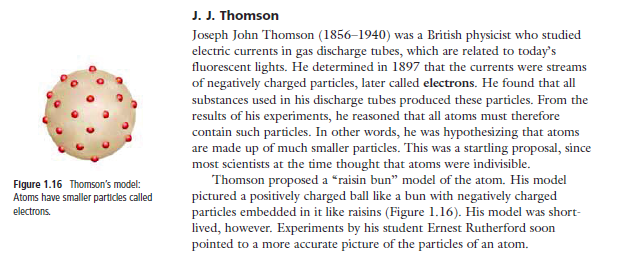 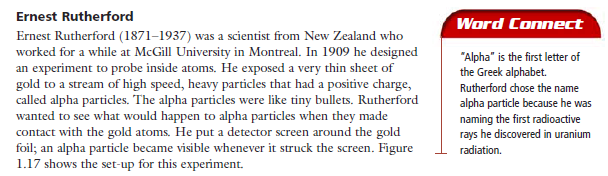 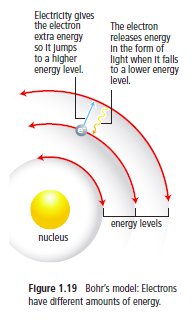 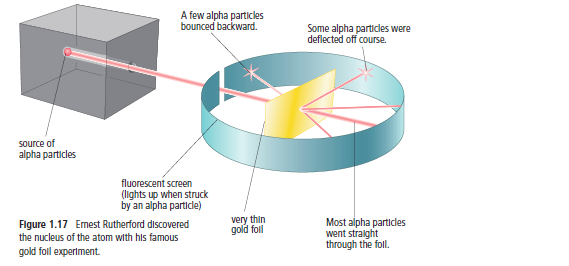 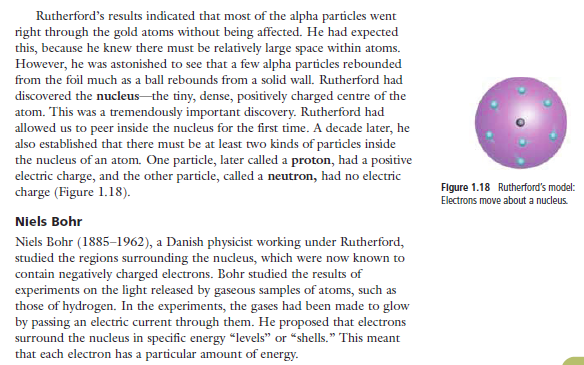 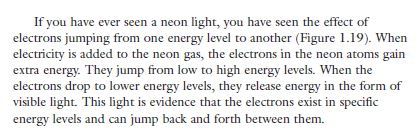 SCIENTIST’S NAME: John Dalton                                                                    Years: ____________THEORY/DISCOVERY ABOUT THE ATOM:HOW DID HE DISCOVER IT?DIAGRAM OF HIS VERSION OF THE ATOM:SCIENTIST’S NAME: J.J. Thomson                                                              Years: ____________THEORY/DISCOVERY ABOUT THE ATOM:HOW DID HE DISCOVER IT?DIAGRAM OF HIS VERSION OF THE ATOM:SCIENTIST’S NAME: Ernest Rutherford                                                                    Years: ____________THEORY/DISCOVERY ABOUT THE ATOM:HOW DID HE DISCOVER IT?DIAGRAM OF HIS VERSION OF THE ATOM:SCIENTIST’S NAME: Niels Bohr                                                                  Years: ____________THEORY/DISCOVERY ABOUT THE ATOM:HOW DID HE DISCOVER IT?DIAGRAM OF HIS VERSION OF THE ATOM: